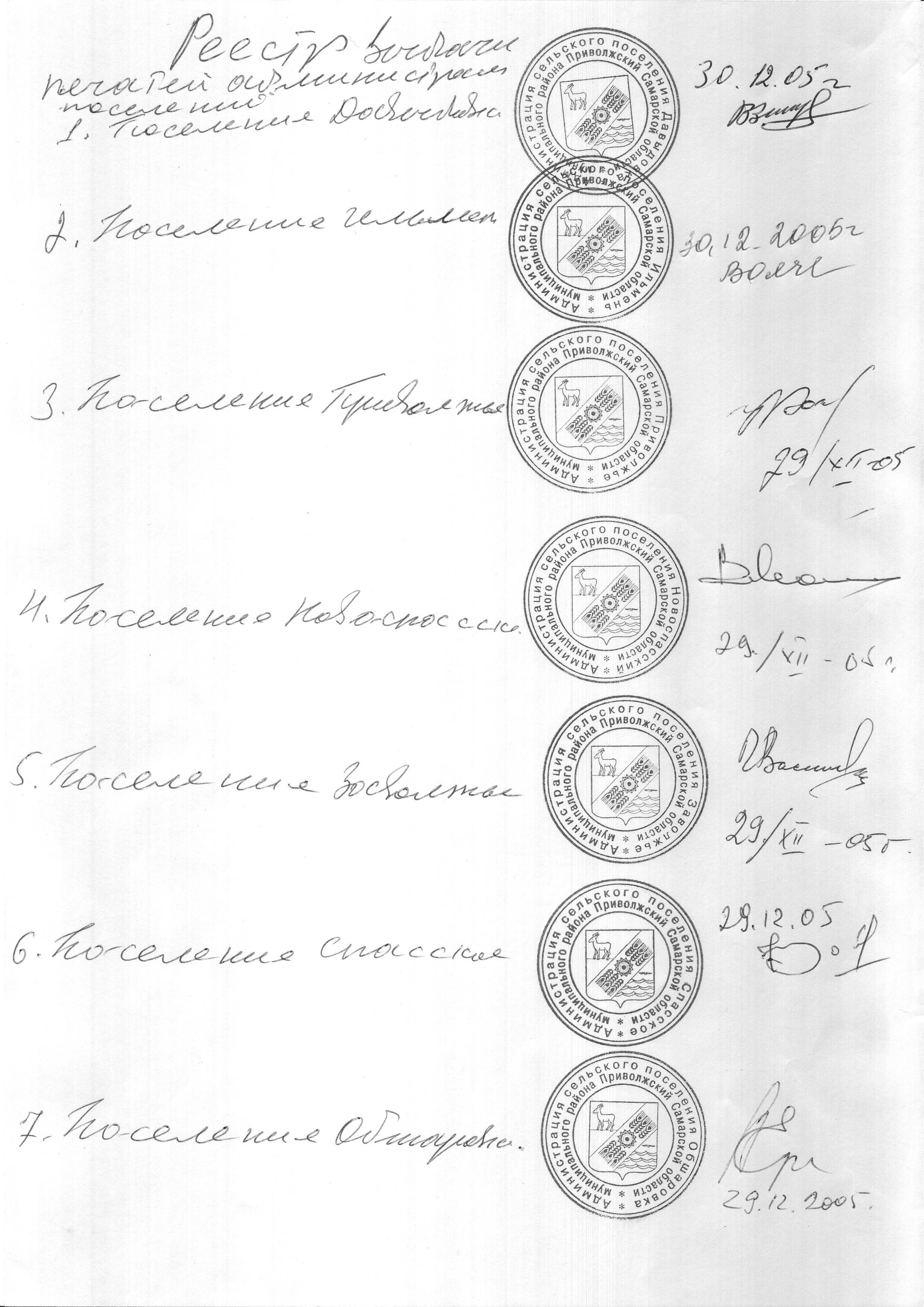 Российская  ФедерацияАдминистрациясельского поселенияСПАССКОЕмуниципального районаПриволжскийСамарская областьПостановление № 21 от 03 марта 2020 года В соответствии со статьями 31, 33 Градостроительного кодекса Российской Федерации, руководствуясь статьей 28 Федерального закона 
от 06.10.2003 № 131-ФЗ «Об общих принципах организации местного самоуправления в Российской Федерации», Уставом сельского поселения Спасское муниципального района Приволжский Самарской области, Порядком организации и проведения общественных обсуждений или публичных по вопросам градостроительной деятельности на территории сельского поселения Спасское муниципального района Приволжский Самарской области, утвержденным решением Собрания представителей сельского поселения Спасское муниципального района Приволжский Самарской области от 20.01.2020 г. № 142/91 (далее – Порядок), администрация сельского поселения СпасскоеПОСТАНОВЛЯЕТ:1. Провести на территории сельского поселения Спасское муниципального района Приволжский Самарской области публичные слушания по проекту решения Собрания представителей сельского поселения Спасское муниципального района Приволжский Самарской области «О внесении изменений в Правила землепользования и застройки сельского поселения Спасское муниципального района Приволжский Самарской области» (далее также – Проект решения).2. Информационные материалы к Проекту решения включают в себя Проект решения и пояснительную записку к нему.3. Срок проведения публичных слушаний по Проекту решения о внесении изменений в Правила – с 10.03.2020г. по 13.05.2020г.4. Срок проведения публичных слушаний исчисляется со дня официального опубликования Проекта решения до дня официального опубликования заключения о результатах публичных слушаний.5. Организатором публичных слушаний является Администрация сельского поселения Спасское муниципального района Приволжский Самарской области (далее – Администрация).6. Место проведения экспозиции Проекта решения в сельском поселении Спасское муниципального района Приволжский Самарской области: 445556, Самарская область, Приволжский район, с. Спасское, ул. Галактионовская, д.51. 7. Экспозиция Проекта решения проводится в период с 10.03.2020 по 06.05.2020. Посещение экспозиции возможно в рабочие дни с 10.00 до 16.00.8. Провести собрание участников публичных слушаний в селе Спасское – 16.03.2020 г. в 13:00 по адресу: ул. Галактионовская, д. 51.9. Представление участниками публичных слушаний предложений и замечаний по Проекту решения, а также их учет осуществляется в соответствии с Порядком.10. Прием замечаний и предложений от жителей поселения и иных заинтересованных лиц по Проекту решения осуществляется по адресу, указанному в пункте 6 настоящего постановления, в рабочие дни с 10 часов до 16 часов. 11. Замечания и предложения могут быть внесены:    1) в письменной или устной форме в ходе проведения собраний участников публичных слушаний;    2) в письменной форме в адрес организатора публичных слушаний;    3) посредством записи в книге (журнале) учета посетителей экспозиции проекта, подлежащего рассмотрению на публичных слушаниях.12. Прием замечаний и предложений от участников публичных слушаний, жителей поселения и иных заинтересованных лиц по Проекту решения осуществляется в срок с 10.03.2020 по 06.05.2020г.13. Администрации в целях заблаговременного ознакомления жителей поселения и иных заинтересованных лиц с Проектом решения обеспечить:- официальное опубликование настоящего Постановления, оповещения о начале публичных слушаний, в информационном бюллетене «Вестник сельского поселения Спасское» - 03.03.2020г., а также Проекта решения – 10.03.2020г.- распространение оповещения о начале публичных слушаний на информационных стендах, оборудованных около здания организатора публичных слушаний, в местах массового скопления граждан и в иных местах, расположенных на территории, в отношении которой подготовлены соответствующие проекты, и (или) в границах территориальных зон и (или) земельных участков, иными способами, обеспечивающими доступ участников публичных слушаний к указанной информации;- размещение Проекта решения и информационных материалов к нему на официальном сайте Администрации сельского поселения Спасское муниципального района Приволжский Самарской области в информационно-телекоммуникационной сети «Интернет» https://spasskoepv.ru  (далее – официальный сайт) 10.03.2020 г.14. Назначить лицом, ответственным за ведение протокола публичных слушаний, протокола (протоколов) собрания участников публичных слушаний, книги (журнала) учета посетителей экспозиции Проекта решения, ведущего специалиста администрации сельского поселения Спасское муниципального района Приволжский Самарской области – Хрустовскую Анастасию Сергеевну.15. Назначить лицом, уполномоченным председательствовать на собрании участников публичных слушаний, Главу сельского поселения Спасское муниципального района Приволжский Самарской области – Фанавиля Закиевича Закирова.16. Опубликовать (обнародовать) настоящее Постановление в информационном бюллетене «Вестник сельского поселения Спасское» и разместить на официальном сайте администрации сельского поселения Спасское.17. В случае если настоящее Постановление, оповещение о начале публичных слушаний и Проект решения будут опубликованы позднее календарной даты начала публичных слушаний, указанной в пункте 3 настоящего постановления, то дата начала публичных слушаний исчисляется со дня официального опубликования настоящего постановления, оповещения о начале публичных слушаний и Проекта решения. При этом установленные в настоящем Постановлении календарная дата открытия экспозиции проекта, дата, до которой осуществляется прием замечаний и предложений от участников публичных слушаний, жителей поселения и иных заинтересованных лиц, а также дата окончания публичных слушаний переносятся на соответствующее количество дней.Глава сельскогопоселения Спасское                                                                                                  Ф.З. ЗакировО проведении публичных слушаний по проекту решения о внесении изменений в Правила землепользования и застройки сельского поселения Спасское муниципального района Приволжский Самарской области